En aquel tiempo, Jesús dijo a sus discípulos: “Así como sucedió en tiempos de Noé, así también sucederá cuando venga el Hijo del hombre. Antes del diluvio, la gente comía, bebía y se casaba, hasta el día en que Noé entró en el arca. Y cuando menos lo esperaban, sobrevino el diluvio y se llevó a todos. Lo mismo sucederá cuando venga el Hijo del hombre. Entonces, de dos hombres que estén en el campo, uno será llevado y el otro será dejado; de dos mujeres que estén juntas moliendo trigo, una será tomada y la otra dejada. Velen, pues, y estén preparados, porque no saben qué día va a venir su Señor. Tengan por cierto que si un padre de familia supiera a qué hora va a venir el ladrón, estaría vigilando y no dejaría que se le metiera por un boquete en su casa. También ustedes estén preparados, porque a la hora que menos lo piensen, vendrá el Hijo del hombre” (Mt 24, 37-44)REFLEXIONA: Toma unos momentos para orar con esta Escritura. ¿Qué te está diciendo Jesús a través de este extracto del Evangelio de hoy?Gráfico (haga clic derecho y seleccione "Save as Picture ...")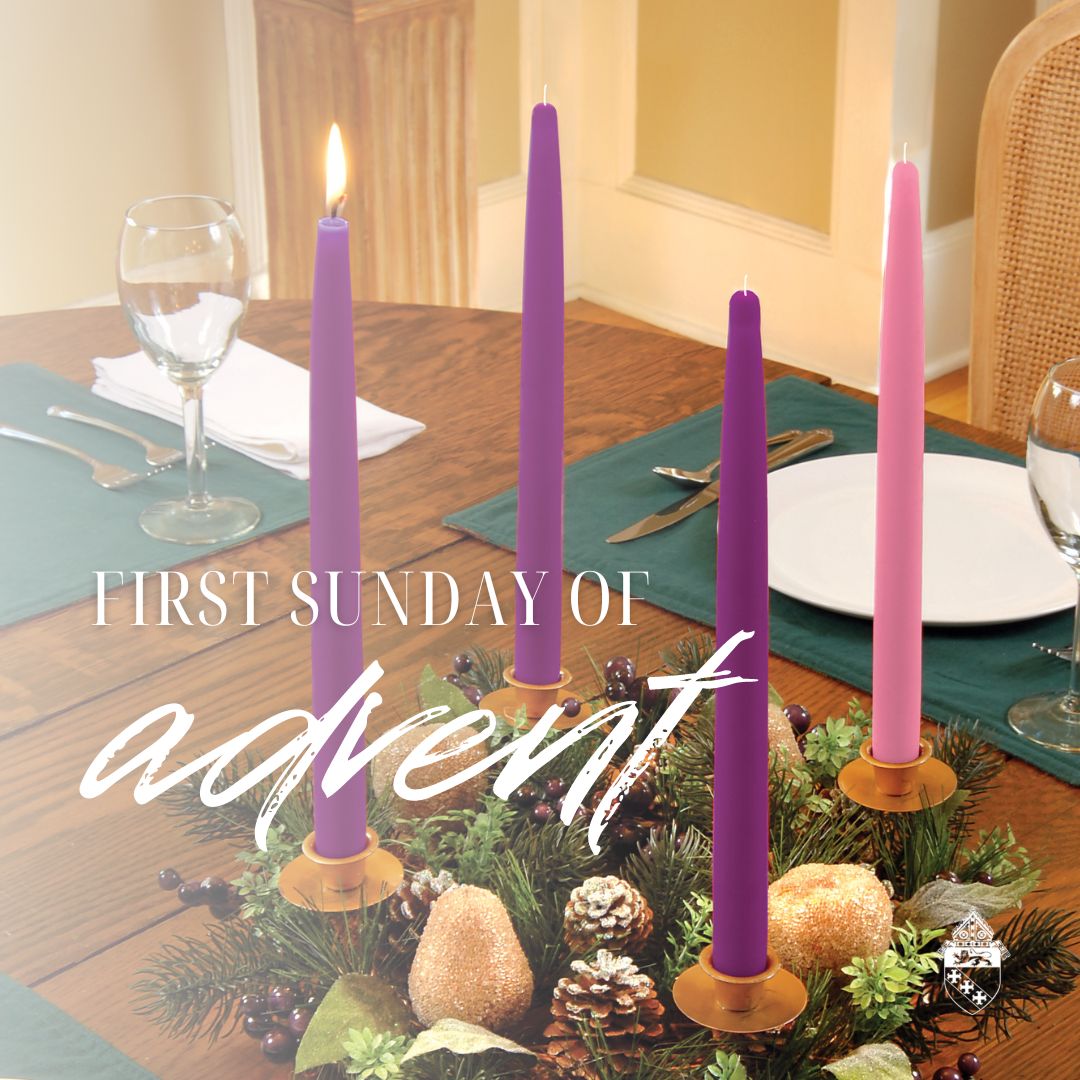 